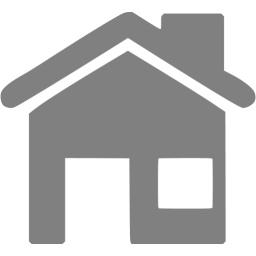 © CVTEMPLATEMASTER.COM – THIS CV CAN BE USED FOR PERSONAL USE ONLY.